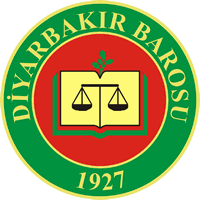 DİYARBAKIR BAROSU CEZAEVİ İZLEME KOMİSYONUCEZAEVLERİ HAK İHLALLERİ RAPORUA-GİRİŞBu rapor; Diyarbakır Barosu’na daha önce gelen başvurular ile düzenli cezaevi ziyaret planlaması yapılan hapishanelerden 2021 yılının Ocak, Şubat, Mart aylarında yapılan hak ihlali başvuruları ve bu aylara ilişkin basın taraması yolu ile tespit edilen vakaların derlenmesi ile oluşturulmuştur. Raporumuzda yer alan tespitler hak ihlallerinin yaşandığı hapishanelerde tutuklu veya hükümlü bulunan mahpuslarca mektup ve faks yoluyla veya mahpus aileleri ve avukatları tarafından telefon, mail yoluyla yapılmıştır.Diyarbakır Ceza İnfaz Kurumu Kampüs Cezaevleri , Elazığ Ceza İnfaz Kurumu Kampüs Cezaevleri,    Şanlıurfa 1 ve 2 Nolu T Tipi Ceza İnfaz Kurumu, Siverek T Tipi Ceza İnfaz Kurumu,  Bayburt M Tipi Kapalı Ceza İnfaz Kurumu , Erzincan T Tipi Ceza İnfaz Kurumlarına ziyaretler gerçekleştirilmiştir.B- AMAÇ Bu çalışma ile genel olarak tüm cezaevlerinde yoğunlaşan artan hak ihlalleri, devam eden açlık grevleri ile karşılaşılan diğer sorunlara ilişkin gerekli tespitlerin yapılması, raporlaştırılması, oluşan raporlar neticesinde gerekli hukuki başvuru ve suç duyurularının yapılması amaçlanmıştır.C- HAK İHLALLERİNE İLİŞKİN AÇIKLAMALAR VE ÖRNEKLERİŞKENCE-DARP-KÖTÜ MUAMELE03.05.2021 tarihinde Diyarbakır 3 Nolu T Tipi Ceza İnfaz Kurumundan takip edilen K.Ö başvurusu:Mahpus ile görüşen hak örgütleri heyetinin gözlem raporuna göre; Mahpus, Diyarbakır 3 Nolu T tipi Ceza İnfaz Kurumunda akvaryum odası diye adlandırılan kameraların olmadığı, hiçbir işkence tespitinin yapılamayacağı şekilde düzenlenen ayrıca süngerli oda veya yumuşak oda olarak nitelendirilen işkence odalarında defalarca işkenceye maruz kaldığını belirtmiştir. En son 03/05/2021’de elleri arkadan kelepçeli bir vaziyette uğradığı işkence sonrasında sol el baş parmağının kırıldığını belirtmiştir. Kendisinin Espiye L Tipi Cezaevinden sevk ile getirilirken de burada çıplak aramaya maruz kaldığını belirtmiştir. Bu cezaevinde işkence durumlarının çok fazla olduğunu, ama genel olarak mahpusların bunu duyurmaktan çekindiklerini ayrıca idare ve personellerinin suç duyurusunda da bulunsanız bir netice alamazsınız şeklinde söylemlerle mahpusların çaresizleştirildiği aktarılmıştır.31/05/2021 tarihinde Diyarbakır Kadın Kapalı Ceza İnfaz Kurumundan takip edileb Ş.G raporu;Yapılan görüşmelerde tarafımıza vermiş olduğu beyanlarında özetle; 22 yaşında olduğunu, 15 yaşından beri cezaevinde olduğunu, anne ve babasının da cezaevinde olduğunu, iki haftadır telefon hakkının kullandırılmadığını beyan etmiştir.31.05.2021 günü saat 20.00 civarında,  cezaevi memurlarından bir sigara istediğini, memurların kendisine sigara vermemesi üzerine battaniyesini yaktığını bunun üzerine kısa saçlı bir memurun, tek olarak kaldığı odaya gelip yangına müdahale ederek kendisini avluya çıkardığını, ters kelepçelediğini ve kafasını beton zemine vurup darp ettiğini,  daha sonra 3 memurun daha avluya gelerek yine kendisini dövdüklerini ve sürekli çok ağır hakaret ettiklerini ifade etmiştir.   Dumandan etkilenmesi sebebiyle Cezaevi İdaresi tarafından ismini bilmediği bir hastaneye elleri kelepçeli bir halde götürüldüğünü, hastane koridorunda beklerken birden bağırdığını, “Mahkuma işkence ediyorlar.” diyerek bağırdığını ve kendisini hastaneye götüren memurlardan birine saldırdığını, bunun üzerine muayene olmadan apar topar tekrar cezaevine getirildiğini, ortalama 15 dk cezaevinde kaldıktan sonra tekrar hastaneye götürüldüğünü, muayene olduğunu ve tekrar saat 24.00 civarında cezaevine getirildiğini belirtmiştir. Hastane dönüşü tek kişilik hücreye konulduğunu ve bütün ısrarlarına rağmen kendisine kıyafetlerinin, kişisel hiçbir eşyasının (havlu, tarak, diş fırçası vb) verilmediğini; temizlik malzemesi, battaniye, nevresim, yastık verilmediğini beyan etmiştir. Ayrıca memurlar tarafından kendisine yangın sırasında kıyafetlerinin ve tüm eşyalarının yandığı bilgisinin verildiğini beyan etmiştir.Yangın ve hastane sonrası konulduğu tek kişilik hücrenin camlarının kırık olduğunu; kıyafetlerine, kişisel eşyalarına, ihtiyaçlarına dönük ısrarlı taleplerinin hiçbir şekilde yerine getirilmemesi sebebiyle ve uğradığı işkence sebebiyle çok etkilendiğini  bu sebeple de kırık olan cam parçası ile sol kolunu birçok yerinden kendisini yaraladığını ifade etmiştir.  Yukarıda belirttiğimiz, sol kolda el bileğinden dirseğe kadar olan bölgede henüz yeni olduğunu gözlemlediğimiz çizgisel halde yara kesiklerinin bu sebeple oluştuğunu ifade etmiştir.  Cezaevi memurları tarafından bütün bu süreç boyunca, “Sen hiçbir şeye layık değilsin”,  “Sen köpeksin”, “Bir köpek gibi yaşamaya mahkumsun” demek suretiyle kendisine hakaret edildiğini beyan etmiştir. Yine aynı şekilde Mağdur;  Cezaevi memurları tarafından bütün bu süreç boyunca, “İki günde bir işkence göreceksin” demek suretiyle kendisinin tehdit edildiğini beyan etmiştir.Farklı odalarda kalan diğer mahpuslarından edindiği bilgiye göre, bir kısım mahpusun işkence seslerine tanık olduğunu belirtmiştir. Ağzında platin olduğunu bu sebeple de temiz kalması gerektiğini ve buna rağmen diş macunu ve diş fırçasının verilmemesi sonucunda ağrı çektiğini beyan etmiştir.  Görüşmeleri neticesinde  Ş.G’ nin Cezaevi memurları ve personelleri tarafından işkence, kötü muamele, hakaret ve tehdit suçlarına maruz kaldığına yönelik kanaat oluşmuştur.  Elazığ 2 Nolu Yüksek Güvenlikli Ceza İnfaz Kurumunda yapılan tespitlere ilişkin;Mart ayı içerisinde arama nedeniyle odaya gelen İnfaz Koruma Memurlarının bireysel keyfi ve tahrik edici söz ve davranışlarının olduğunu ve  İnfaz koruma memurları tarafından sözlü, bağırarak tehdit, küfür şeklinde şiddet içeren yaklaşımları olduğunu odada bulunan Çetin Atlan , Mahmut Çakmak, Murat Mengüç isimli mahpusların İnfaz Koruma Memurlarınca darp edildiği belirtilmiştir. Ayrıca Hüseyin Solmaz isimli mahpusun ise karantina odasında darp edildiği belirtilmiştir. Darp edilen mahpuslar revire çıkmak istediklerini  beyan ettiklerinde en az 3 gün beklettiklerini belirtmişler ve doktora çıkıldığında ise cezaevi doktoru tarafından darp raporu verilmediği belirtilmiştir.Mahpusların darp edilmeleri nedeniyle suç duyurusunda bulunmalarının ardından mahpuslar hakkında memura hakaret, cumhurbaşkanına hakaret gibi konulardan disiplin soruşturması açıldığı belirtilmiştir. DİLEKÇE, HABERLEŞME VE İLETİŞİM HAKKI İHLALLERİTüm mahpusların en öncelikli olarak belirttiği sorunlardan biri süreli yayınlardan sadece aynı yayın çizgisinde yayın yapan gazetelerin verildiği, Yeni Yaşam, Evrensel, Bir gün gibi yasal gazetelerin örneğin bulunulan ilde bayilik olmadığı gerekçesi ile verilmediğidir. Ortak şikâyet konularından biri de mektup, dilekçe vb. iletişim araçlarını kullanırken, bunların akıbetini takip edebilmek için uygulanan herhangi bir takip sisteminin olmaması olarak ifade edilmiştir.Diyarbakır 4 Nolu Tipi Ceza İnfaz Kurumunda;Şırnak T Tipi Kapalı Ceza İnfaz Kurumundan Diyarbakır 4 Nolu T Tipi Ceza İnfaz Kurumuna sevk edilen mahpusların ceza infaz kurumuna kabulü sırasında kendileri ile birlikte getirmiş oldukları termal iç giyim ürünlerinin, daha önce bulunduğu ceza infaz kurumunun mektup okuma komisyonu ve ilgili birimlerinden geçerek kabul edilen fotoğraf ve mektuplarına, el yazılı defterlerine ceza infaz kurumu idaresince el konulduğunu, bu duruma ilişkin ceza infaz kurumu nezdinde itiraz yoluna başvurduğunu ancak el konulan kişisel eşyalarının henüz kendilerine iadesinin sağlanmadığını beyan etmişlerdir.Mahpuslar, hapishane idaresince kitap taleplerine her bir mahpusa 2 ayda 10 tane kitap verilmesi şeklinde sınırlamaların getirildiğini, ceza infaz kurumu idaresine ait kütüphaneden ise her bir mahpusun 15 günde sadece bir kitap alabildiğini beyan etmiştir.Bayburt M Tipi Ceza İnfaz Kurumunda ;  Kürtçe yazılan mektuplara el konulduğu, itirazların sonuçsuz kaldığı ifade edilmiştir. Gönderilen mektupların çoğunun kaybolduğunu ve akıbetini öğrenemedikleri belirtilmiştir.Ayrıca aile görüşlerinin de ailelerin sorun yaşadığı ve uzakta olan ailelerin görüşe gelirken zorlandıkları ve bundan dolayı istenen sevk taleplerinin reddedildiği ifade edilmiştir.  Şanlıurfa ve Siverek Ceza İnfaz Kurumunlarında; Mahpuslara gönderilen kargoların çok geç verildiği ifade edilmiştir. Mektupların geç gönderildiği ve kendilerine gelen mektupların da kendilerine geç verildiği ifade edilmiştir. Şanlıurfa 2 nolu Ceza İnfaz Kurumunda mektuplarının gönderilmediğini, mahpuslar tarafından verilen dilekçelerin işleme dahi alınmadığı belirtilmiştir. Hukuksal yardım talebi vs için ulusal veya uluslararası birçok kuruma göndermiş oldukları mektupların özellikle gönderilmediği belirtilmiştir.Kitap ve dergi noktasında OHAL sürecinde yaşanan sorunların benzer şekilde devam ettiği belirtilmiştir. Elazığ 2 Nolu Yüksek Güvenlikli Ceza İnfaz Kurumunda;Kitap kotasının olduğunu,7 kitabın üzerinde kitabın verilmediğini ifade etmişlerdir. Aynı şekilde Kürtçe kitap, dergi, sözlük vs. hiçbirinin verilmediğini, içinde Kürdistan ismi geçen kitapların yasal olmalarına rağmen verilmediğini belirmişlerdir. Devamla Kürtçe mektupların da verilmediğini ifade etmişlerdir.Radyo verilmediği belirtildi. TV kanallarının özellikle haber kanallarının çoğunun olmadığını, muhalif medyayı ise hiçbir şekilde takip edemediklerini ifade etmişlerdir.Elazığ 1 nolu Yüksek Güvenlikli Ceza İnfaz Kurumunda;Radyo verilmediği belirtildi. TV kanallarının özellikle haber kanallarının çoğunun olmadığını, muhalif medyayı ise hiçbir şekilde takip edemediklerini ifade etmişlerdir.2 ayda bir tane kitap değiştirdiklerini ve kendi şahsi kitaplarına da ulaşamadıklarını belirtmiştir.DVD filmlerin uzun yıllardır sürekli aynı olduğunu bu konuda çeşitlilik sağlanmadığını ifade  etmişlerdir..Elazığ Kadın Ceza İnfaz Kurumunda;Çok basit gerekçelerle mektup ve telefon yasaklarının çok sık ve ard arda uygulandığı belirtilmiştir. Art arda uygulanan yasakların beraberinde doğal bir tecrit halini getirdiği dile getirilmiştir.Sadece evrensel gazetesine izin verildiği belirtilmiştir. Yine Mahpuslar cezaevi ile alakalı haberler olunca Evrensel Gazetesinin de ilgili kısımlarının kesilerek verildiği belirtmişlerdir.Erzincan T Tipi Ceza İnfaz Kurumunda;10 kitap dışında kendilerine kitap verilmediğini belirtmişlerdir.Kargoya verdikleri eşyalarının akıbeti hakkında bilgi alamadıklarını belirtmişlerdir. Kendilerine kargo takip numarası bile verilmediğini tarafımıza aktarmışlardır.TV kanallarına ilişkin ise yeterli kanalın verilmediği aktarılmıştır. Sevk taleplerinin yıllardır ret edildiğini belirtmişlerdir.Koğuşlarında kendi el yazısı ile tuttukları notların bile örgütsel doküman olarak değerlendirilip; kalem, kağıt, defter, kitap, roman, yatak, battaniyenin bile alındığını belirtmişlerdir.SAĞLIK VE TEDAVİ HAKKI İHLALLERİMahpusların hastaneye sevk taleplerinin hiç ya da geciktirilerek karşılanması, hapishane revirinde uzman hekim bulunmaması, hücre tipi ring araçları ile hastaneye sevk, kelepçeli muayene ve tedaviye zorlanma, muayene odasında asker bulunması, ilaçların düzenli olarak verilmemesi, hastanelerin mahpus koğuşlarının olumsuz koşulları, ağır hasta mahpuslar bakımından Adli Tıp Kurumu’nun olumsuz raporları, diyet beslenme taleplerinin karşılanmaması gibi süreğen sorunlara pandemi sürecinde yenileri eklenmiştir. Tedaviye erişimin tamamen durdurulması ve karantina uygulaması ile ortaya çıkan sonuç, özellikle ağır ve kronik hastalığı olan mahpuslar bakımından yaşam hakkı ihlallerine zemin hazırlamaktadır. Bayburt M Tipi Ceza İnfaz Kurumunda;Hasta mahpusların hastaneye sevk ve tedavi süreçlerinde aksaklık yaşandığı ifade edilmiştir. Yine yaşanan en basit hastalıkların bile tedavi edilmemesinden kaynaklı daha ciddi hastalıklara dönüştüğü beyan edilmiştir. Ayrıca bir hasta mahpusun bir yıldır hiçbir dişi olmamasına rağmen diş hekimliğine sevk edilmediği belirtilmiştir.Şanlıurfa 1 Nolu Ceza İnfaz Kurumunda; Hasta mahpusların, hastaneye sevk edilmedikleri, doğru temelde tedavi edilmedikleri ve bu noktada idareye yaptıkları başvuruların cevapsız kaldığı tarafımıza bildirilmiştir.Revirde yapılan muayenelerin çok yüzeysel ve gerekli tıbbi özenden uzak yapıldığı ifade edilmiştir. Ceza infaz kurumunda revir hekiminin çoğunlukla bulunmadığı ayda bir geldiğini mahpuslar tarafından beyan edilmiştir.Revir ve hastane sevklerinin uzun sürelerle bekletildiği ifade edilmiştir. Revire götürülen mahpusların ise ilaçların çok geç getirildiği ifade edilmiştir. Hastaneye sevk edilen mahpusların çift kelepçeli olarak doktor karşısına çıkarıldıkları bu kötü muamele karşısında doktorların da herhangi bir tepki göstermedikleri, mahpusların bu duruma tepki göstermeleri üzerine muayene olmadan odadan çıkarıldıkları ve kendi istekleriyle muayene olmadıklarına dair tutanak düzenlendiği belirtilmiştir.Kronik hastalığı olan bir çok mahpusun olduğu, Mardin’den sürgün gelen Bayram DEMİRHAN adlı mahpusun iki böbreğinde de fonksiyon kaybı olduğu, gözlerinden birinde %95 diğerinde %20 görme kaybı olduğu buna rağmen tedavi edilmediği, ileri derece KOAH hastalığı olan Bozo YILMAZ’ın tedavisinin sadece revirde verilen günlük 4 saatlik oksijenle gerçekleştirildiği, İzeddin REŞO adlı Rojavalı mahpusun elektrikle işkence gördüğü bunun sonucunda elektriğin el ve ayaklarını patlattığını ve ağır psikolojik sorunlar yaşadığını belirtmişlerdir. Daha önce insan hakları izleme komisyonun yapmış olduğu ziyaret sırasında kendileriyle görüşmeye giden Cihat İNCU’nun daha sonra darp edildiği belirtilmiştir.Elazığ 2 Nolu Yüksek Güvenlikli Ceza İnfaz Kurumunda;Hasta mahpusların tedavilerinin yapılmadığı, Mahmut Alp ve Mehmet Şakir Kandemir  isimli mahpusların yaşadıkları sağlık sorunları nedeniyle kolon kanserinden şüphelenildiği ancak hastaneye sevkinin gerçekleştirilmediği ve bu nedenle  teşhis konulmadığı ancak sağlık sorunlarının giderek arttığı belirtilmiştir.15-30 günde 1 cezaevinde bulunan revirdeki doktora göründüklerini, bazen doktor veya sağlıkçının olmadığını, revirde acil müdahalenin yapılma olanağının olmadığını, revirin donanım itibariyle yeterli olmadığını belirtmişlerdir. Elazığ 1 Nolu Yüksek Güvenlikli Ceza İnfaz Kurumunda;15-30 günde 1 cezaevinde bulunan revirdeki doktora göründüklerini, bazen doktor veya sağlıkçının olmadığını, revirde acil müdahalenin yapılma olanağının olmadığını, revirin donanım itibariyle yeterli olmadığını belirtmişlerdir. Erzincan T Tipi Ceza İnfaz Kurumunda;Hasta mahpusların hastaneye sevk ve tedavi süreçlerinde aksaklık yaşandığı ifade edilmiştir. Yine yaşanan en basit hastalıkların bile tedavi edilmemesinden kaynaklı daha ciddi hastalıklara dönüştüğü beyan edilmiştir. AÇLIK GREVLERİMahpuslar 27 Kasım 2020 tarihinde başta İmralı Adasında bulunan Sayın Abdullah Öcalan şahsında geliştirilen tecrit olmak üzere; tüm cezaevlerine ve topluma yayılan tecrit ile bir bütünen hak ihlallerine karşı açlık grevine başlamıştır. Halen 5’er günlük dönüşümlü sürdürülmekte olan açlık grevlerinin yetkililerin ve kamuoyunun göstereceği tepkiye bağlı olarak daha yaygınlaşması ve süresiz dönüşümsüz bir hale dönüşmesi ihtimali de göz ardı edilmemelidir.Bayburt M Tipi Kapalı Ceza İnfaz Kurumunda;Greve girenlerin tıbbi takibinin yapılmadığı ifade edildi.Grevcilere sadece tuz-limon verildiği, herhangi bir ilaç-vitamin verilmediği belirtildi.Grevin dönüşümlü olması nedeniyle bir çok mahpusun birden fazla kez greve girdiği için sağlıklarının olumsuz etkilendiği ancak buna rağmen tıbbi takip yapılmadığı belirtilmiştir.Elazığ 2 Nolu Yüksek Güvenlikli Ceza İnfaz Kurumunda;Açlık grevine giren mahpuslara verilmesi gereken limon, tuz gibi iaşelerin verilmediği ve açlık grevcilerinin tansiyon veya şeker ölçümlerinin yapılmadığı belirtilmiştir.Elazığ 1 Nolu Ceza İnfaz Kurumunda; Açlık grevine giren mahpuslara verilmesi gereken limon, tuz gibi iaşelerin verilmediği ve açlık grevcilerinin tansiyon veya şeker ölçümlerinin yapılmadığı belirtilmiştir.Erzincan T Tipi Ceza İnfaz Kurumunda; 12 mahpus hakkında açlık grevine girmeleri gerekçesi silahlı örgüte üye olma suçlaması ile dava açıldığı belirtilmiştir.COVİD-19 SÜRECİNDE YAŞANAN SORUNLAR YAŞAM ALANLARINDAKİ HAK İHLALLERİDiyarbakır Kadın Kapalı Ceza İnfaz Kurumunda;05/05/2021 tarihinde mahpuslar arasında pozitif vakalar çıkmıştır. Ancak 9 günlük bayram tatilinin de araya girmesini de gerekçe göstererek mahpuslara doğru bir filyasyon uygulanmamıştır. B11 koğuşunda bulunan pozitif vakanın kaynağının personel üzerinden bulaşmış olduğu ihtimalinin yüksek olmasına rağmen ve mahpusların defalarca talep etmesine rağmen ilk vakadan itibaren covid-19 test taraması yapılmamıştır.B12 koğuşunda pozitif vaka çıkması üzerine mahpusların testi yapılmayanları da temaslı olarak ayrıca karantinaya alınmaları ile gereksiz ve yanlış uygulama ile mahpuslar üzerindeki tecrit artmıştır.Tatil süresince cezaevinde nöbetçi sağlık personeli bulundurulmamış, mahpuslara dirençleri artırıcı ek iaşe verilmediği belirtilmiş ve dahi kantin kapalı tutularak mahpusların kendi imkanları ile de vitamin almalarının önü kesilmiştir.Diyarbakır 3 Nolu Ceza İnfaz Kurumunda; Şırnak Ceza İnfaz Kurumundan , Mardin Ceza İnfaz Kurumundan talepleri dışında sevk ile getirilen mahpuslar, kendilerinin yaptığı aileye yakın yer ceza infaz kurumu taleplerinin pandemi gerekçe gösterilerek rededildiğini belirtmişlerdir. Yeterli hijyen malzemelerinin verilmediğini, kantin fiyatlarının çok yüksek olduğunu bu sebeple zaruri birçok ihtiyaçlarını karşılamakta zorlandıklarını belirtmişlerdir.Diyarbakır 4 Nolu Ceza İnfaz Kurumunda; Yine sevk işlemi sonrasında Covid-19  gerekçe gösterilerek tek kişilik hücrede karantinaya alınan mahpus 28 gün boyunca herhangi bir test işlemi yapılmaksızın karantinada tutulduğunu, hukuka aykırı bu uygulamaya karşı itiraz etmesinin akabinde kendisine test yapıldığını ifade etmiştir.Mahpuslar, ceza infaz kurumu idaresince kendilerine sadece revire ve psikolog ile görüşmeye gittikleri sırada 1 adet maske verildiğini, bunun haricinde aile, telefon, avukat görüşmeleri de dahil olmak üzere hiçbir koşulda kendilerine maske verilmediğini, temizlik ve hijyen ürünlerini kendi imkanları ile kantinden temin ettiklerini ancak bu durumda dahi kantinden almış oldukları çamaşır suyunun tümünün aynı gün tüketilmesi şartının getirildiği, aynı gün içerisinde tamamen tüketilmeyen çamaşır suyunun ceza infaz kurumu idaresince döküldüğünü beyan etmişlerdir.Mahpuslar, infaz koruma memurları tarafından sayım esnasında ayakta sayımın dayatıldığını ifade etmişleridir. Yine bulundukları odada havalandırma kısmında 1 adet, mutfak kısmında ortak yaşam alanlarının tümünü hatta lavabo kapısını dahi görür durumda bulunan 1 adet olmak üzere 2 adet kameranın bulunduğunu, tüm özel alanlarının görüntülenerek kayda alındığını beyan etmişlerdir.Mahpuslar ücreti kendileri tarafından ödenmek suretiyle tıraş makinası, televizyon, buzdolabı, vantilatör taleplerinin ceza infaz kurumu idaresince “hibe edilmek suretiyle talep edildiği” şeklinde bir dilekçenin yazılmasını ancak bu durumda bahse konu taleplerinin karşılanacağını belirtildiğini ifade etmişlerdir.Bayburt M Tipi Ceza İnfaz Kurumunda; Koğuşlarda kapasitenin çok üstünde mahpusun kaldığı ortak sorunlardan biri olarak ifade edilmiştir.Havalandırmaların standartların altında ve çok küçük olduğu belirtilmiştir.Hiçbir hobi, atölye v.b. sosyal etkinliğin yaptırılmadığı ve sadece kendi odasında bulunan mahpuslarla birlikte haftada bir saat spora çıkabildikleri belirtilmiştir.Koğuştan çıktıktan sonra infaz koruma memurları tarafından taciz boyutuna varan aramalar ifade edilmiştir.Kantin fiyatlarının çok yüksek olduğu ve her hafta fiyatlarda artış olduğu belirtilmiştir.Şanlıurfa 1 ve 2 Nolu Yüksek Güvenlikli Ceza İnfaz kurumunda; Kantinde satılan eşyaların çok pahalı olduğu ifade edilmiştir. Sıcak suyun yetersiz olduğu ifade edilmiştir.Bağımsız koğuşlarda bulunan mahpusların birleşme isteğinin tehdit ve işkencelerle bastırılarak reddedildiği belirtilmiştir. Isınma sorununun olduğu dile getirilmiştir.Müdürün görev yaptığı sırada sorunların çoğaldığı ifade edilmiştir. Yaşanan tüm sorunlarda, cezaevi idaresinin cevap vermediği ifade edilmiştir. Siverek Ceza İnfaz Kurumunda;Kantinde satılan eşyaların çok pahalı olduğu ifade edilmiştir. Sıcak suyun yetersiz olduğu ifade edilmiştir.Yaşanan tüm sorunlarda, cezaevi idaresinin cevap vermediği ifade edilmiştir. Mahpuslar arasında hükümlü ve tutuklu ayrımına gidilerek koğuşların cezaevi idaresi tarafından düzenlenmeye çalışıldığı mahpuslarca tarafımıza iletilmiştir. Mahpuslar tarafından  söz konusu uygulamanın yasal dayanağı ve sebebi sorulduğunda cezaevi idaresinin Adalet Bakanlığından bu duruma  ilişkin genelge geldiği yönünde cevap verildiğini, ancak söz konusu genelgeyi görmek istediklerinde ancak genelgenin kendilerine gösterilmediğini beyan etmişlerdir.Koğuşlarda sayım yapılırken mahpusların ayakta tek sıra halinde durmaya zorlandığını beyan etmişlerdir.Elazığ 2 Nolu Ceza İnfaz Kurumunda ; Günde 3 öğün yemek verildiğini, ancak yemeklerin besleyici yeterli olmadığını beyan etmişlerdir.Pandemi nedeniyle herhangi bir hobi, sosyal aktivite vb. faaliyetlerin olmadığı ve spora çıkarılmadığı beyan etmişlerdir.Elazığ 1 Nolu Yüksek Güvenlikli Ceza İnfaz Kurumunda;Pandemi nedeniyle herhangi bir hobi, sosyal aktivite vb. faaliyetlerin olmadığı ve spora çıkarılmadığı beyan etmişlerdir.Yemeklerin kalitesinin kötü olduğunu, bir kişinin temel besin ihtiyaçlarını karşılamadığını beyan etmişlerdir.Kantinde çeşitliliğin az olduğunu ve fiyatların çok yüksek olduğunu belirtmişlerdir.Oda değişikliklerinde sorun yaşadıklarını beyan etmişlerdir.Odalarda bulunan kişilerin sağlık durumları yönünden gerekli özen gösterilmeden (hasta-hasta, sigara içen-içmeyen) dağıtım olduğunu beyan etmişlerdir. Elazığ Kadın Ceza İnfaz Kurumunda;Havalandırmaların standartların altında ve çok küçük olduğu belirtilmiştir. Yine havalandırmanın ancak günün yarısında kullanıldığı belirtilmiştir. Yine ikinci bir havalandırma bulunmasına rağmen havalandırmanın iki ayrı saat dilimine bölündüğü tarafımıza aktarılmıştır. Yeni gelen Müdürün havalandırmayı günde bir saate indireceğini ilettiğini beyan etmişlerdir.Haftada en az bir kez koğuş araması yapıldığını hatta bazı haftalar bu durumun iki kez yaşandığını beyan etmişlerdir.Erzincan T Tipi Ceza İnfaz Kurumunda;Havalandırmaların standartların altında ve çok küçük olduğu beyan etmişlerdir.Pandemi nedeniyle hobi, atölye v.b. sosyal etkinliğin yaptırılmadığı ancak spora çıkabildikleri belirtilmiş olup spor saatlerinin kanunda belirtilenden çok az olduğu beyan etmişlerdir.Ayrıca aile görüşlerinin de ailelerin sorun yaşadığı ve uzakta olan ailelerin görüşe gelirken zorlandıkları ve bundan dolayı istenen sevk taleplerinin reddedildiği beyan etmişlerdir.  Koğuşlarda yapılan arama neticesinde tüm eşyalarının alındığını belirtmiştir. Yaşamın devamı için gerekli tüm gereçlerin alındığını, bunun içerisinde üzerinde uyudukları yatağın bile alındığını belirtmiştir. İdare tarafından kendisine yeni yatak adı altında üzerinde kan bulunan yatak verilmiştir. İdarenin yırtık yatak bahanesi ile üzerinde 6 yıldır uyuduğu ve 6 yıldır aynı şekilde olan yatağı yüzünden kendisine soruşturma açıldığını beyan etmişlerdir.Tıraş makinelerinin alındığını ve ayrıca birbirlerinin saç sakal kesimine dahi izin verilmediğini ve tarafımızca da erkek tutuklu-hükümlülerin saç ve sakallarının çok uzadığı gözlemlenmiştir.Şanlıurfa Ceza İnfaz Kurumlarında; Bir diğer temel problemin hiçbir hobi, atölye vb. sosyal etkinliğin yaptırılmaması olduğu söylenmiştir. Mahpusların hobi, sohbet haklarının engellendiği; sınırlı bir şekilde (sadece odasındaki arkadaşları ile) spora çıktıklarını aktarmışlardır.“MAHPUSLARIN ISLAHI İÇİN ASGARİ STANDART KURALLAR” a aykırı şekilde hareket edildiği gözlemlenmektedir. Zira şartlar açık bir şekilde bellidir. Spor, hobi, sohbet vs. gibi hakların ne kadar ve ne sürede olması gerektiği belirtilmiştir.Havalandırmaların standartların altında ve çok küçük olduğu belirtilmiştir.Pandemi tedbirleri kapsamında talep edilen temizlik ve hijyen malzemelerinin verilmediği belirtilmiştir.Pandemi tedbirleri kapsamında yeterli ve sağlıklı yemek verilmediği belirtilmiştir. Özellikle yemeklerin pişmeden verildiği belirtilmiştir. Ekmek ve yemeklerde farklı cisimlerin çıktığını beyan etmişlerdir. AVUKATLARIN ZİYARETLERDE YAŞADIĞI PROBLEMLERBayburt M Tipi Ceza İnfaz Kurumunda;Avukat görüş odalarında bulunan kameraların her ne kadar kayıt yapmadığı sözlü olarak belirtilse de ses ve kayıt yapıp yapmadığı bilgisine ulaşılamamıştır. Görüşe girmek üzere gelen avukatların defterinde yazanların okunmaya çalışıldığı ve yazıların okunmasına izin verilmemesinin ardından görüşme yapılamayacağının belirtildiği ve defterin okunmasına izin verilmeyerek defterin dışarıda bırakılması ile görüşme yapılabilmiştir. Elazığ 2 nolu Yüksek Güvenlikli Ceza İnfaz Kurumunda;Avukat görüşmesi avukat odalarının pandemiye uygun hale getirilmediği gerekçesiyle kapalı görüş bölümünde telefon ile gerçekleştirilmek zorunda bırakıldığından görüşmelerin ses kaydı alınmakta ve infaz koruma memurlarının duyabildiği ve kapalı görüş alanında bulunan kamera ile kayıt altına alınan şekilde gerçekleşmiştir. Elazığ 1 Nolu Ceza İnfaz Kurumunda; Elazığ 1 Nolu ; Avukat görüşmesi yapılan ortamın çok kirli olduğu tarafımızca gözlemlenmiştir.Elazığ Kadın Kapalı Ceza İnfaz Kurumunda;Avukat görüş odalarında çok yakın mesafede birden fazla infaz koruma memuru bulunmaktadır. Bu şekilde mahpus-avukat görüşü infaz koruma memurları aracılığı ile takip edilmiştir. Erzincan T Tipi Ceza İnfaz Kurumunda;Görüşme yapılan odanın her iki yanında İnfaz Koruma Memurunun beklediği ve görüşme odalarının kapılarının kilitlendiği gözlemlenmiştirÖNERİLER VE TESPİTLERSorunun kaynağı olan yetkili kişi ve kurumların suç oluşturan eylemleri hakkında suç duyurusunda bulunması, özellikle kelepçeli muayenede direten hekimlerin kimlik bilgilerinin tespiti ile hakkında gerek tabip odası gerekse Tabipler Birliği nezdinde gerekli işlemlerin yapılması için başvuruda bulunulmasıHasta mahpusların tedavi ve yaşam şartlarının iyileştirilmesi için  ile ilgili gerekli başvurulanın yapılması,Açlık grevine girenlerin tıbbi takibinin yapılması, vitaminlerin verilmesi hususunda gerekli tüm başvuruların yapılması,Cezaevi idaresi ve cezaevi savcılığıyla tespit edilen hak ihlalleri ile ilgili görüşme yapılması,Cezaevlerinin sorunları hakkında ilgili ulusal ve uluslararası kurumlara bilgilendirilme yapılması ve gerekli başvuruların yapılması,Cezaevlerinde yaşanan hak ihlali iddialarına  ilişkin olarak ilgili kamu görevlileri hakkında etkin bir soruşturmanın ve kovuşturmanın başlatılması, soruşturmanın  sallahiyeti açısından kamu görevlerinin açığa alınması yada bulundukları cezaevlerinden başka bir cezaevine tayinlerinin çıkartılması,Yaşanılan hak ihlalleri ile tecritin arttığı cezaevlerine yönelik kamuoyunda duyarlılık oluşturması ve gelinen noktada durumun vahametinin anlaşılması için kamuoyu oluşturulması, önerilmektedir. DİYARBAKIR BAROSU İNSAN HAKLARI MERKEZİCEZAEVİ İZLEME KOMİSYONU